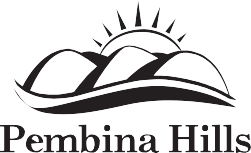 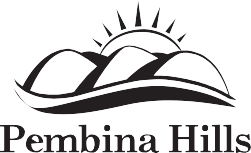 Board AgendaBackground & RecommendationsF 2-2Board meeting date: Agenda item: BackgroundRecommendationSignature: Date: 